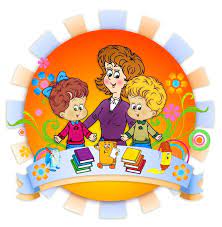 Советы родителям от учителя – дефектолога     Помните ребенок – это личность и необходимо уважать его, не подавлять его желания и интересы, но в случае неадекватных желаний и интересов уметь найти мудрый выход из положения и объяснение. Если вы хотите иметь хорошие взаимоотношения с детьми, то следуйте следующим советам:1. Не балуйте ребенка, вы его этим портите. Не обязательно делать все, что запрашивает ребенок. Он просто испытывает вас. 2. Не бойтесь быть твердыми с ребенком. Он предпочитает именно такой подход. Это позволяет ему определить свое место. 3. Не отвечайте на глупые и бессмысленные вопросы. Если вы будете это делать, то вскоре обнаружите, что ребенок просто хочет, чтобы вы постоянно им занимались. 4. Не позволяйте дурным привычкам привлекать к ребенку чрезмерную долю вашего внимания. Это только вдохновит его на их продолжение. 5. Не делайте для ребенка и за ребенка то, что он в состоянии сделать для себя сам. Он может продолжать использовать вас в качестве прислуги. 6. Не требуйте от ребенка немедленных объяснений, зачем он сделал то или иное. Он иногда и сам не знает, почему поступает так, а не иначе. 7. Не подвергайте слишком большому испытанию его честность. Будучи запуганным, он легко превращается в лжеца. 8. Пусть его страхи и опасения не вызывают у вас беспокойство. Иначе он будет бояться еще больше. Покажите ему, что такое мужество. 9. Не давайте обещаний, которых вы не можете выполнить - это поколеблет его веру в вас. 10. Не будьте непоследовательными. Это сбивает его с толку и заставляет упорнее пытаться во всех случаях оставить последнее слово за собой. 11. Не придирайтесь к ребенку и не ворчите на него. Если вы будете это делать, то он будет вынужден защищаться, притворяясь глухим. 12. Не пытайтесь читать ему наставления и нотации. Вы будете удивлены, открыв, как великолепно он знает, что такое хорошо и что такое плохо. 13. Никогда даже не намекайте, что вы совершенны и непогрешимы. Это дает ему ощущение тщетности попыток сравняться с вами. 14. Не расстраивайтесь слишком сильно, когда ребенок говорит: «Я вас ненавижу». Он не имеет буквально это в виду. Он просто хочет, чтобы вы пожалели о том, что сделали ему. 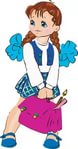 15. Не заставляйте ребенка чувствовать, что его проступки — смертный грех. Он имеет право делать ошибки, исправлять их и извлекать из них уроки. Но если вы будете его убеждать, что он ни на что не годен, то в будущем он, вообще, будет бояться что-то делать, даже зная, что это правильно. 16. Не забывайте, ребенок любит экспериментировать. Таким образом, он познает мир, поэтому, пожалуйста, смиритесь с этим. 17. Не пытайтесь обсуждать его поведение в самый разгар конфликта. По некоторым объективным причинам его слух притупляется в это время, а его желание сотрудничать с вами становится намного слабее. Будет нормально, если вы предпримете определенные шаги, но поговорите с ним об этом несколько позже. 18. Не поправляйте ребенка в присутствии посторонних людей. Он обратит гораздо большее внимание на ваше замечание, если вы скажете ему все спокойно с глазу на глаз. 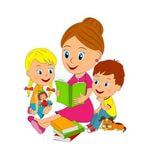 19. Не забывайте, что ребенок не может успешно развиваться без понимания и одобрения, но похвала, когда она честно заслужена, иногда все же забывается. А нагоняй, кажется, никогда. 20. Если ребенок видит, что вы любите больше брата или сестру он вам не будет жаловаться. Он будет просто нападать на того, кому вы больше уделяете внимание и любви. В этом он видит справедливость. 21. Ребенок чувствую, когда вам трудно и тяжело. Не прячьтесь от него. Дайте ему возможность пережить это вместе с вами. Когда вы доверяете ему — он будет доверять вам. 22. Относитесь к ребенку так же, как вы относитесь к своим друзьям. Тогда он станет вашим другом. Запомните, что он учится, больше подражая примерам, а не подвергаясь критике. 23. Ребенку важно знать от вас что правильно, а что нет. Но более всего ему важно увидеть в ваших поступках подтверждение того, понимаете ли вы сами что правильно, а что нет.     Помните! Ребенок поступает, делает так как он видит! А не так как он слышит. И сколько бы вы ему не говорили что это или то, делать надо так, он будет делать так, как делаете это вы...